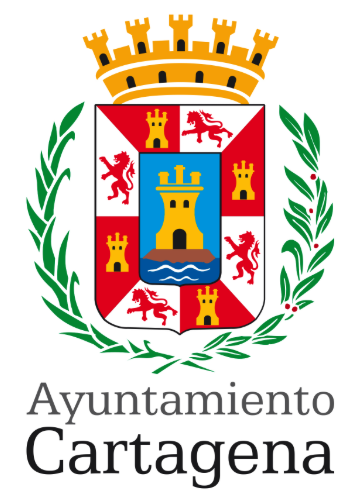 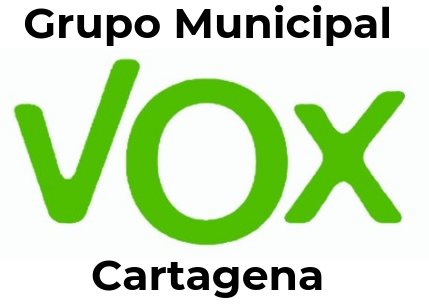 MOCIÓN QUE PRESENTA GONZALO ABAD MUÑOZ, CONCEJAL DEL GRUPO MUNICIPAL VOX CARTAGENA, SOBRE "REDISEÑO DE LOS PASOS DE PEATONES PARA EVITAR RESBALONES DE BICICLETAS Y MOTOS”EXPOSICIÓN DE MOTIVOSEn Cartagena no llueve mucho, eso lo sabemos todos, pero cuando llueve, y especialmente al principio o al caer esas "cuatro gotas" que a veces son todas las que caen, la suciedad acumulada en las calzadas suele formar con el agua una mezcla que resulta bastante resbaladiza para los vehículos que circulan, especialmente peligrosa para los vehículos de dos ruedas.Según la normativa de la DGT, cuando el cruce tiene semáforos para los peatones, existe la opción de pintar los pasos de manera que solamente se marcan con unos cuadrados el principio y final de las bandas, además de una banda de detención para los vehículos. De esa manera se minimiza la superficie que, en presencia de agua, es más peligrosa para bicicletas y motos, aunque a veces también para los peatones, permitiendo ahorrar, además, algunos kilos de pintura.En Cartagena, y excepto en algunos casos como son el Paseo de Alfonso XIII y la Alameda de San Antón, todavía no se está utilizando de forma generalizada en pasos semaforizados esta opción de señalización, con el peligro que ello supone para bicicletas y motos.Por lo anteriormente expuesto, el concejal que suscribe presenta para su debate y aprobación en su caso la siguienteMOCIÓNQue el Pleno inste al Gobierno local y concretamente al Servicio de Vía Pública a asumir como norma el pintado de los pasos de peatones semaforizados con el diseño que minimiza el riesgo de resbalones para los vehículos de dos ruedas.A LA ALCALDÍA – PRESIDENCIA DEL EXCMO. AYUNTAMIENTO DE CARTAGENACartagena, 4 de mayo de 2023Fdo: Gonzalo Abad Muñoz